Instructions:  The project representative must check boxes 1), 2), and either i) or ii) below, and the form must be signed by both the Project Representative and the Professional Engineer for the project.	1)	The municipality has studied and evaluated the cost and effectiveness of the processes, materials, techniques, and technologies for carrying out the proposed project or activity for which the assistance is sought under the Clean Water Revolving Fund (Minn. Stat. § 446.07); and	2)	The municipality has selected, to the maximum extent practicable, a project or activity that maximizes the potential for efficient water use, reuse, recapture, conservation, and energy conservationi&ii, taking into account:The cost of constructing the project or activity;The cost of operating and maintaining the project or activity over the life of the project or activity;The cost of replacing the project or activity.	i)	This project is exempt from the Building, Benchmarks, and Beyond (B3) provisions of the Sustainable Building (SB) 2030 Guidelines (B3 SB 2030) Wastewater Treatment Plants (WWTP) Review (attach a completed B3 SB 2030 exemption form). The form is available on our website here: https://www.pca.state.mn.us/business-with-us/apply-for-financial-assistance	ii)	This project is not exempt from B3 SB 2030 WWTP Review. Submit the Facilities Plan to B3 SB 2030 WWTP Review at sb2030@b3mn.org and consider the Review water and energy conservation recommendations.Project informationCertificationWe certify that the project has completed requirements (1 and 2, and either i or ii) as checked above.Footnote:  If the “ii” box is checked under item 2, the Professional Engineer is certifying that the Facilities Plan has been submitted to the B3 SB 2030 WWTP Review at sb2030@b3mn.org, and the Review water and energy conservation recommendations will be considered. More information is available at https://www.b3mn.org/2030energystandard/.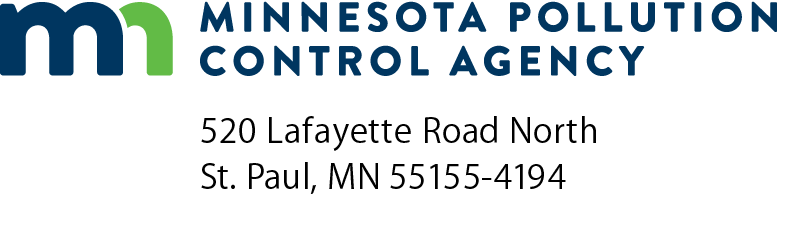 CWRF cost and effectiveness certification formClean Water Revolving Fund (CWRF) ProgramFederal Water Pollution Control Act Section 602(b)(13)and Minn. R. 7077.0272, subp. 2.D. or 7077.0277, subp. 2.C. Doc Type: Wastewater Point SourceMunicipality name:MPCA Project number:MPCA Review Engineer:Project name:Project description:Project RepresentativeProject RepresentativeProject RepresentativeProject RepresentativeProject RepresentativeProfessional EngineerProfessional EngineerProfessional EngineerProfessional EngineerPrint name:Print name:Print name:Signature:Signature:Date (mm/dd/yyyy):Date (mm/dd/yyyy):Date (mm/dd/yyyy):Date (mm/dd/yyyy):Date (mm/dd/yyyy):Date (mm/dd/yyyy):Date (mm/dd/yyyy):Email address:Email address:Email address:Email address:Email address: